Web Services Scripting Lab Go to the service repositoryhttp://www.service-repository.com/ Select the Global Weather callhttp://www.service-repository.com/service/overview/-2082028434 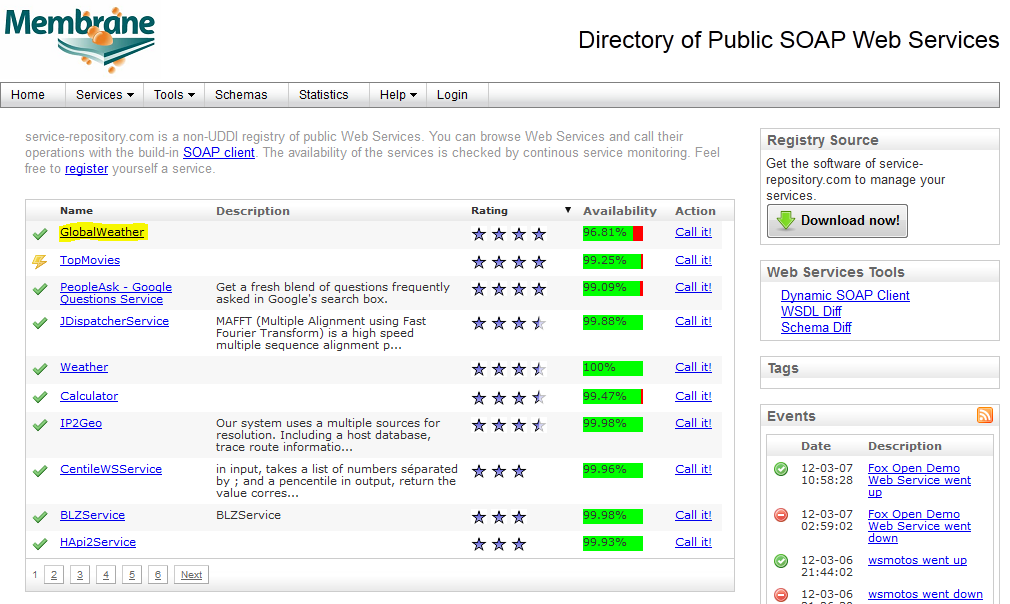 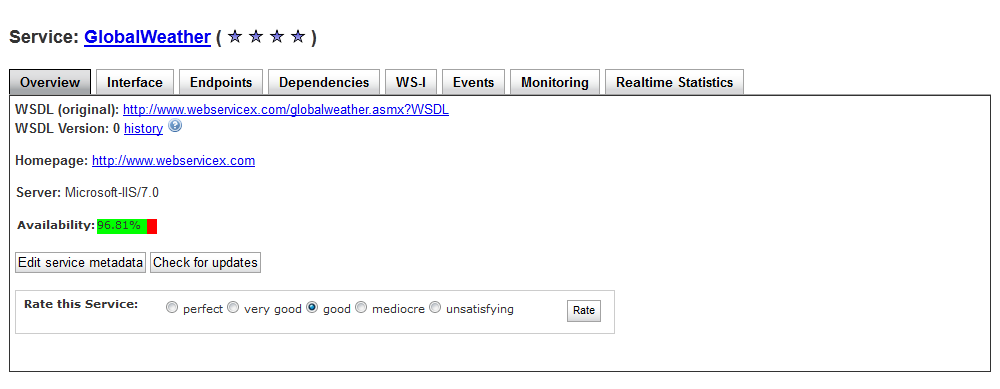 Click on interface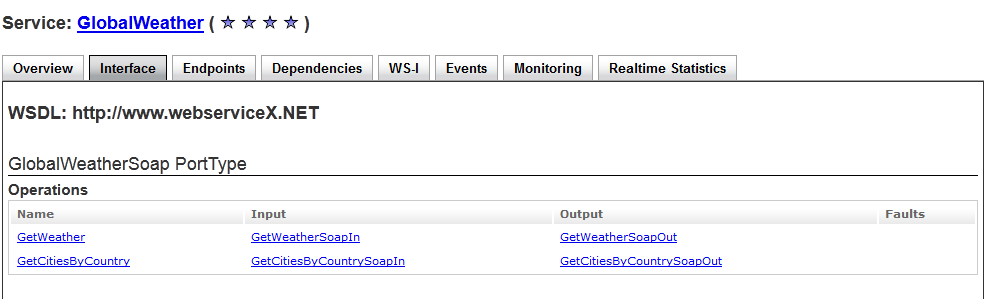 Click on “GetWeather” Operation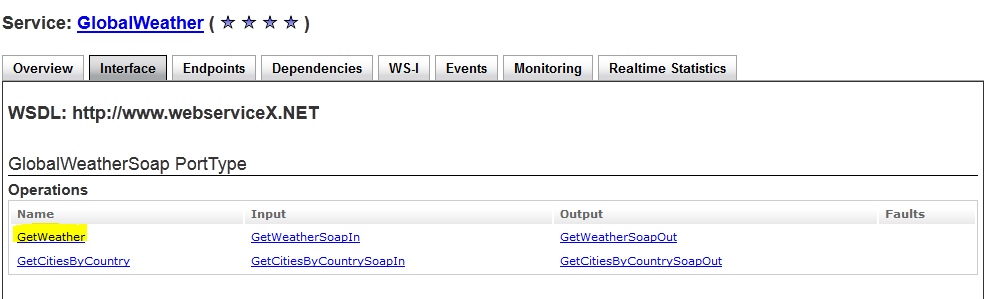 Highlight and copy the Endpoint address, Provide the City name Miami or Orlando and execute the SOAP Call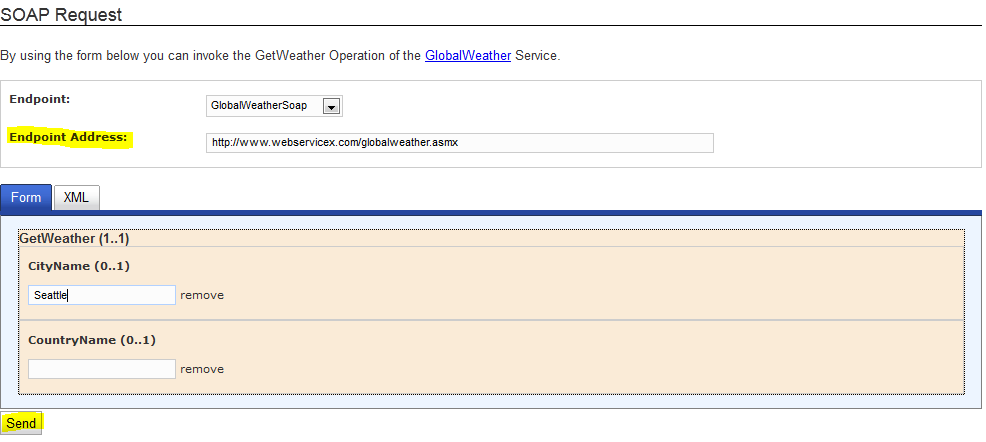 Copy and paste the SOAP request and response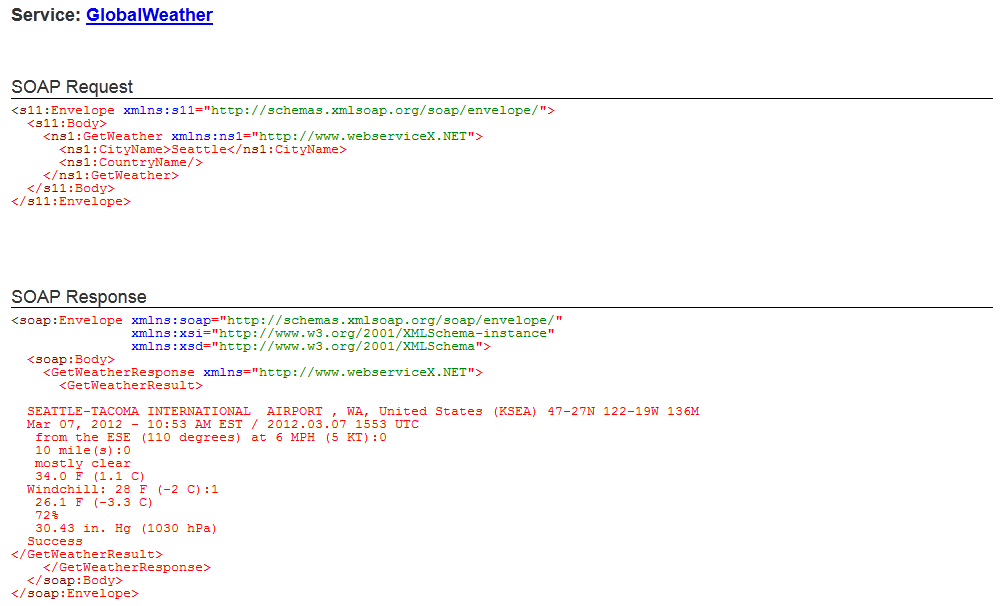 Open JMeter and create a scriptClick on the Test Plan, right click and add a Thread GroupAddThreads (Users)Thread GroupClick on the Thread Group and add a Loop ControllerAddLogic ControllerLoop ControllerClick on the Loop Controller and add a SOAP/XML-RPC Request SamplerAddSamplerSOAP/XML-RPC Request SamplerClick on the Loop Controller and add a View Results Tree ListenerAddListenerView Results Listener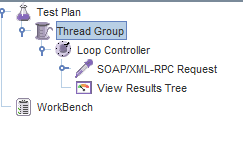 Incorporate the SOAP callClick on the SOAP/XML-RPC Request SamplerCopy and paste the Endpoint address into the URL fieldUncheck the Send SOAPAction boxCopy and paste the SOAP Request in the Soap/XML-RPC Datafield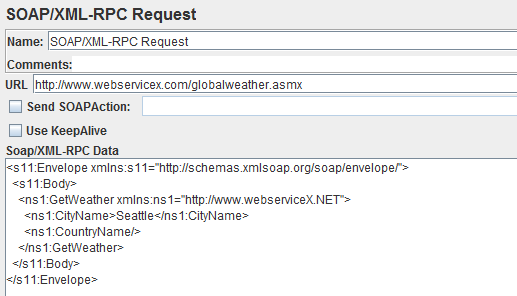 Save the Script and Run to test the SOAP callRun MenuClick on RunClick on View Results Tree to see the response data.Create an Advanced Monitor and upload you JMeter script in CUE.  Test your results.Based on the expected results of this Web Service call, you can add assertions to validate the results.For Example we can test a response and XPath assertion against the SOAP response for the follow values:Response AssertionSuccessSEATTLEXPath Assertion/Envelope/Body/GetWeatherResponse/GetWeatherResultSOAP Response<soap:Envelope xmlns:soap="http://schemas.xmlsoap.org/soap/envelope/"
               xmlns:xsi="http://www.w3.org/2001/XMLSchema-instance"
               xmlns:xsd="http://www.w3.org/2001/XMLSchema">
  <soap:Body>
    <GetWeatherResponse xmlns="http://www.webserviceX.NET">
      <GetWeatherResult>  SEATTLE-TACOMA INTERNATIONAL  AIRPORT , WA, United States (KSEA) 47-27N 122-19W 136M  Mar 07, 2012 - 01:53 PM EST / 2012.03.07 1853 UTC   Calm:0   10 mile(s):0   mostly cloudy   43.0 F (6.1 C)   23.0 F (-5.0 C)   44%   30.47 in. Hg (1031 hPa)  Success</GetWeatherResult>
    </GetWeatherResponse>
  </soap:Body>
</soap:Envelope>Click on the SOAP/XML-RPC Request and right click to add Response and XPath Assertions.Add AssertionsResponse AssertionXPath Assertion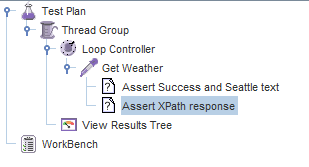 Configure your AssertionsResponse AssertionSuccessSEATTLE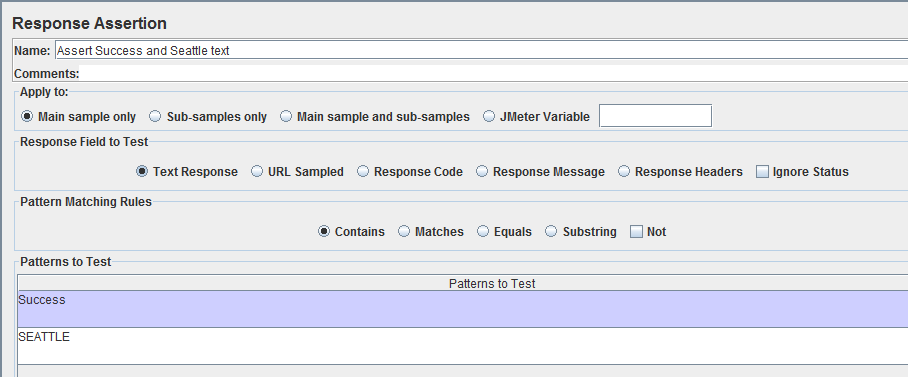 XPath Assertion/Envelope/Body/GetWeatherResponse/GetWeatherResult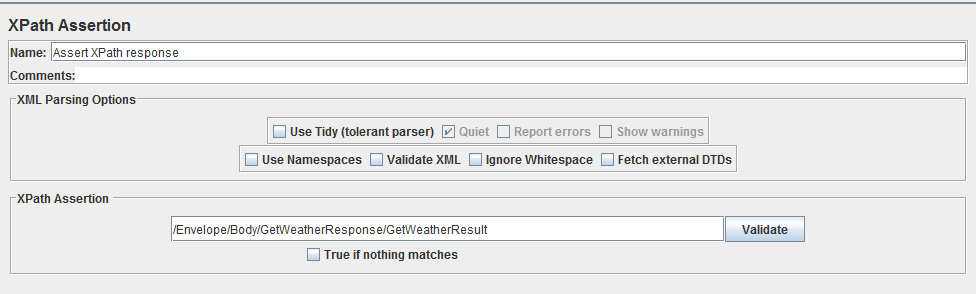 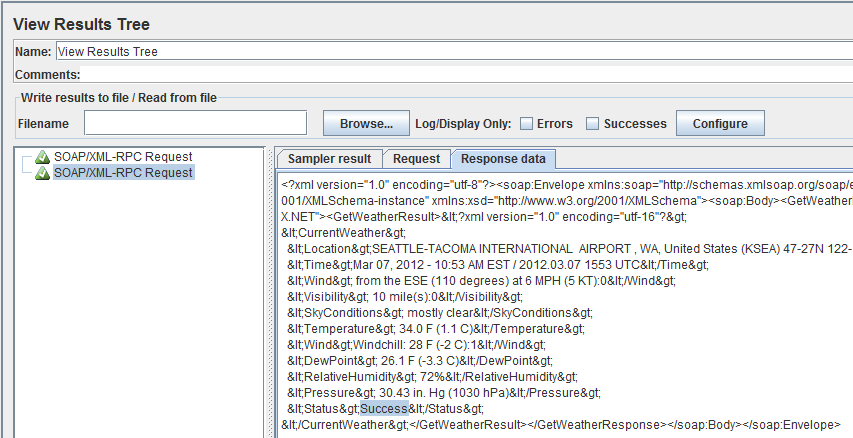 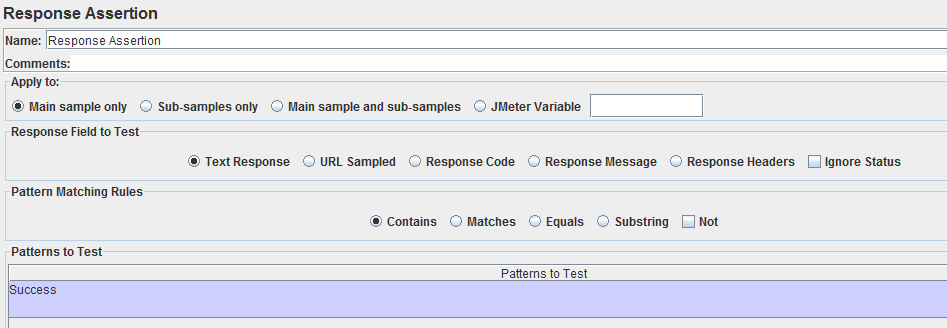 Run your test to validate the response assertion